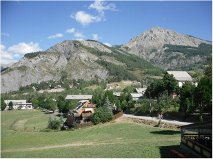 Le Mercantour, Allos et les cols.
 
 A l'ombre de la Roche Cline, Allos, le village
 Se niche au fond de la vallée parmi les bocages
 Dans un bain de verdure, frais et apaisant,
 Emaillé de roche vers les sommets dominants.
 Plus loin, le minéral gris l'emporte sur le vert,
 Le relief plus montagneux offre du roc qui s'éclaire
 Dans le bleu du ciel, mais où est le soleil coquin ?
 Oh pardon, il éclaire l'autre face, l'ombre revient.
 La statue du berger trône à l'entrée de la bourgade.
 Notre Dame de Valvert s'harmonise dans le cadre,
 La colline en fond met en valeur sa magnificence.
 L'aspect médiéval du village éveille mes sens
 Car j'adore les vieux monuments chargé d'histoire,
 Les fontaines anciennes, les pierres et leur mémoire,
 Les ruelles romantiques, étroites et escarpées,
 Les cadrans solaires, rares, vestiges d'un lointain passé.
 Du haut du col d'Allos, le spectacle est mirifique,
 Les sommets blanchâtres proposent une vue idyllique.
 Dans la descente, la forêt de beaux sapins verts
 Propose sa fraîcheur et sa grâce princière.
 Quel bonheur de s'octroyer une divine fresque,
 Une petite rivière galopante au fond d'une bèche.
 Quand je vous dis que le Mercantour est sublime,
 En douteriez-vous encore, sa poésie est divine.
 Marie Laborde.